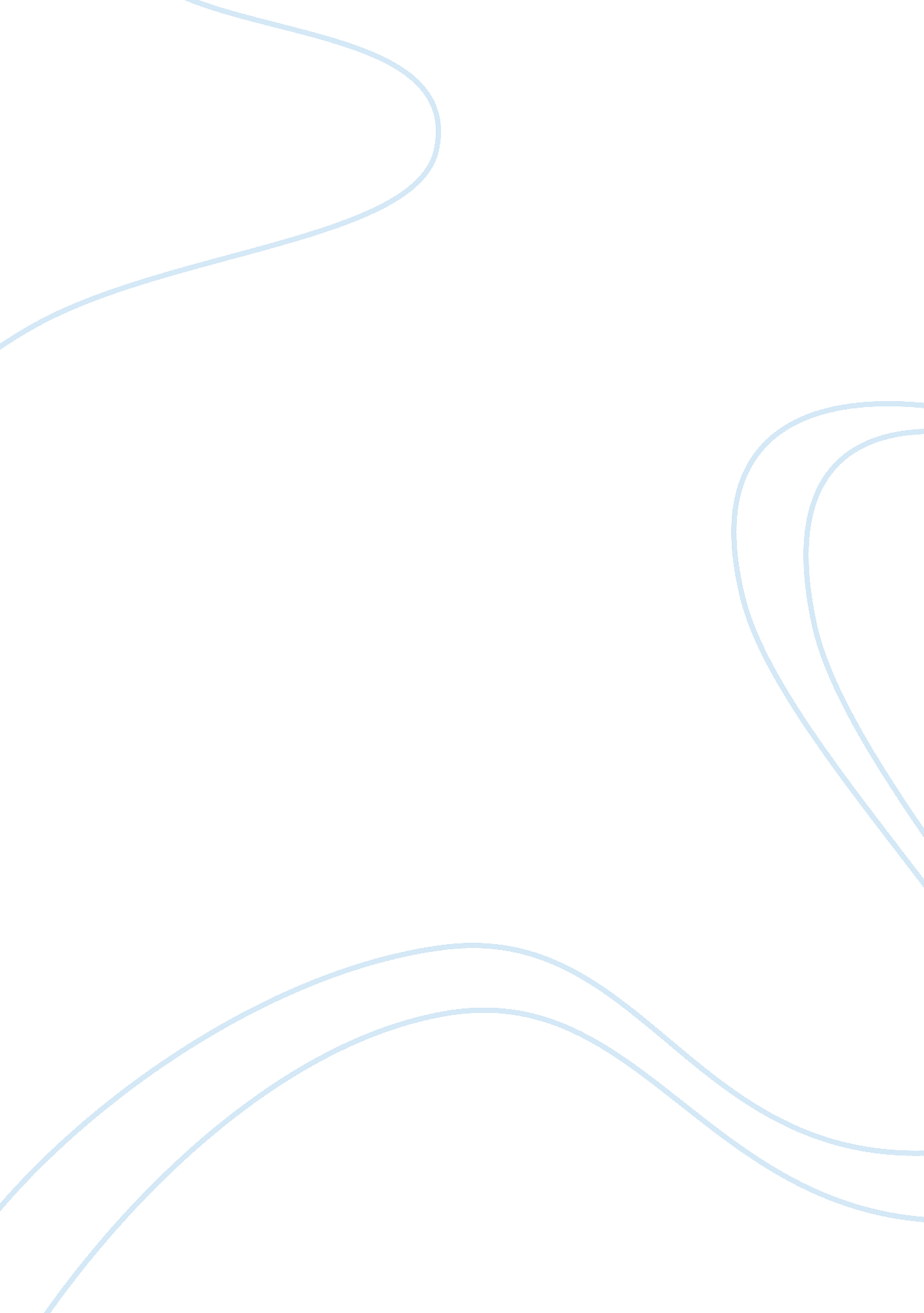 Perceived leader integrity scale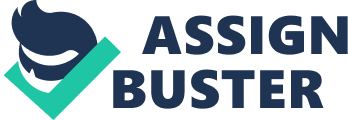 Perceived Leader Integrity Scale s This paper explains the way we assess any personality through Perceived Leadership Integrity Scale (PLIS). We need to measure the personalities in many scenarios such as manager in an organization; teachers or anyone who is performing leadership responsibilities in any association. Main purpose behind writing this paper is to only perform clear assessment of my supervisor. In this paper I will state all the points of a Perceived Leadership Integrity Scale and complete them according to the personality of my supervisor. Later on, I will state the results in a precise manner. As per the results, I will judge the personality of my supervisor by comparing the results with the actual personality of my supervisor. In comparison, I will state whether I agree with the results or not. In the end, I will state couple of examples to prove accuracy of my findings. 
Perceived Leadership Integrity Scale (PLIS) 
We all know that Perceived Leadership Integrity Scale is used to measure the ethical status of any person as well as it is an assessment of any one for his or her leadership qualities. We can judge on the basis of this scale score that whether the person is eligible for the leadership post or not. 
Similarly, I have completed the integrity scale for my supervisor and I am not surprised with the results I got from it, since, my supervisor is a truly kind and honest person. I am pleased to state that I got a score of 32 for my supervisor that will never be surprising to anyone who knows him closely. 
Now I would like to give couple of examples to support my assessment regarding my supervisor. I still remember the day when I came to this institute as a newbie. My supervisor was the first person with whom I met that day. Very politely, he gave me many advices that I couldn’t forget for my whole life. He advised me to be honest not only for being a student but for my whole life. He made me realize the importance of truth and honesty in anyone’s life. When someone is teaching about honesty and loyalty then how come he is a liar himself? That’s why I more than believe that my supervisor is highly ethical and deserves 32 score. 
Another example of the high ethics of my supervisor is, one day I was late for my class and I had to pay the fine amount for getting late. On that day I forgot to get my money because I was already late for the institute. I let him know the entire story and the reason for my delay to the class. Though he possess soft corner for everyone but that doesn’t mean that he bends rules as per his needs. He didn’t ask me to omit the fine but very politely and secretly gave me the amount to be paid for the punishment. Since, I have got a serious reason for getting late; he refused to take the given amount back when I returned the money. 
So these are few of many reasons that I completely agree with the scale score regarding my supervisor. Not only he is highly ethical himself but also teach us to be honest and loyal in all our endeavors. 
References 
Becca Baker, & S. Bartholomew Craig. When Actions Speak Louder Than Words: The Relative Importance of Leader Behaviors in Predicting Global Impressions of Integrity. Retrieved from http://www. sbcraig. com/plis/BakerCraig2006. pdf 
Peter G. Northouse. Leadership: Theory and Practice. Retrieved from http://books. google. com. pk/books? id= SOjzvJfSPycC&pg= PA401&lpg= PA401&dq= Perceived+Leader+Integrity+Scale+PLIS&source= bl&ots= cl-R2_DqH1&sig= xUSAyPhbHBsvRVI4MWOna6ZpbhA&hl= en&sa= X&ei= 0WS8UPTwLoOHhQeRyIDIAw&redir_esc= y#v= onepage&q= Perceived%20Leader%20Integrity%20Scale%20PLIS&f= false 
Jack McCann, & Roger Holt. Ethical Leadership and Organizations: An Analysis of Leadership in the Manufacturing Industry Based on the Perceived Leadership Integrity Scale. Retrieved from http://link. springer. com/article/10. 1007%2Fs10551-008-9880-3? LI= true 
Mark K. Schwartz, & Kinsey G. Leadership Resources: a guide to training and development tools. Retrieved from http://books. google. com. pk/books? id= CmYjCrbXqzAC&pg= PA209&lpg= PA209&dq= Perceived+Leader+Integrity+Scale+PLIS&source= bl&ots= VpxOfinq5h&sig= VgJP99bg9h443i__VYqld-0nwXI&hl= en&sa= X&ei= eGi8UJrbE86whAfKtYCoBA&redir_esc= y#v= onepage&q= Perceived%20Leader%20Integrity%20Scale%20PLIS&f= false 
Jo Dipnall, & Denise Jepsen. Ethics in Leadership: The Internet Perspective. Retrieved from https://docs. google. com/viewer? a= v&q= cache: 8IZW-HL_-ooJ: www. cognetive. com. au/PDFs/Ethics. pdf+Perceived+Leader+Integrity+Scale+PLIS&hl= enπd= bl&srcid= ADGEESgGUuNwWgifRKJiZaIQH2OFAUVDUygH6bywaMb4ILFIKNdtceKwHHTyLn51hGRpyaYj5ZGD08RFPBjuEBoxSxjmAkPkek5aoi4pby0H_INv7m4VUJ77qcid-QLd-3v5Xd4DmM5R&sig= AHIEtbQOFHs2dDKCAViOJ92aOWmy5OtPwg 